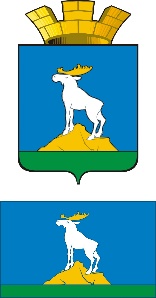 НИЖНЕСЕРГИНСКОЕ ГОРОДСКОЕ ПОСЕЛЕНИЕДУМАЧЕТВЕРТЫЙ СОЗЫВДВАДЦАТЬ ПЕРВОЕ ЗАСЕДАНИЕ    РЕШЕНИЕ                                  от 11.04.2019 года № 101                                                              г. Нижние Серги«Об удовлетворении протеста прокурора Нижнесергинского района № 02.1-07-2009 на решения Думы Нижнесергинского городского поселения от 30.04.2009 №168 «Об утверждении Методики проведения антикоррупционной экспертизы муниципальных правовых актов и их проектов»Рассмотрев протест № 02.1-07-2019 на решение Думы Нижнесергинского городского поселения от 30.04.2009 №168 «Об утверждении Методики проведения антикоррупционной экспертизы муниципальных правовых актов и их проектов», в соответствии с Федеральным законом от 17.07.2009 №172-ФЗ «Об антикоррупционной экспертизе нормативных правовых актов и проектов нормативных правовых актов», со статьей 15 Конституции Российской Федерации.  Дума Нижнесергинского городского поселения              РЕШИЛА:1. Протест прокурора удовлетворить.   2. Решение Думы Нижнесергинского городского поселения от 30.04.2009 № 168 «Об Утверждении Методики проведения антикоррупционной экспертизы муниципальных правовых актов и их проектов» отменить.3.   Настоящие решение опубликовать в газете «Муниципальный вестник Нижнесергинского городского поселения», и обнародовать путем размещения полного текста через сеть (Интернет) на официальном сайте Нижнесергинского городского поселения.  4. Контроль за исполнением настоящего решения возложить на постоянную комиссию Думы Нижнесергинского городского поселения по местному самоуправлению (Л.В. Жердева) Председатель Думы Нижнесергинского городского поселения      			                                 А.А. Яковлев Глава Нижнесергинского городского поселения	                                                               А.М. Чекасин